Lietuvos šilumos tiekėjų asociacija (toliau – Asociacija) susipažino su Energetikos ministerijos pateiktu Vyriausybei, o šiuo metu ir Seimui nauju Šilumos ūkio įstatymo Nr. IX-1565 32 straipsnio pakeitimo projektu, kuriuo papildė teikiamą Energijos išteklių rinkos įstatymo Nr. XI-2023 23 straipsnio pakeitimo įstatymo projektų (LR gamtinių dujų įstatymo Nr. VIII-1973 5, 9, 45, 46, 47 ir 57 straipsnių pakeitimo įstatymo, LR elektros energetikos įstatymo Nr. VIII-1881 43 ir 69 straipsnių pakeitimo įstatymo ir LR energijos išteklių rinkos įstatymo Nr. XI-2023 23 straipsnio pakeitimo įstatymo) paketą. Atkreiptinas dėmesys kad viešo derinimo metu Energetikos ministerija į įstatymo projektų paketą nebuvo įtraukusi Šilumos ūkio įstatymo Nr. IX-1565 32 straipsnio pakeitimo įstatymo projekto, todėl Asociacija šiam projektui anksčiau pateikti savo pastabų ir pasiūlymų neturėjo galimybės. Asociacija nori atkreipti dėmesį, kad numatyta pakeitimų redakcija kelia neaiškumų dėl vidutinės metinės kuro kainos skaičiavimo tvarkos.Lietuvos Respublikos energijos išteklių rinkos įstatymo Nr. XI-2023 23 ir 28 straipsnių pakeitimo įstatymo projekto (toliau – EIRĮ projektas) 2 straipsnio 1 dalyje numatyta, kad siekiant nustatyti, kokia dalimi ne energijos išteklių biržoje įsigyto biokuro sąnaudos pagrįstos, bus vertinamos „7. <...> tik to pirkimo, kuris buvo vykdytas pažeidžiant šio įstatymo 191 straipsnio reikalavimus, sutarties išlaidos biokurui įsigyti, viršijančios vidutinę metinę biokuro kainą arba vidutinę metinę biokuro biržos kainą“. Tuo tarpu Lietuvos Respublikos šilumos ūkio įstatymo Nr. IX-1565 32 straipsnio pakeitimo įstatymo projekto (toliau – ŠŪĮ projektas) 1 straipsnio 3 dalyje numatyta, kad „20. <...> Kai kuras, naudojamas šilumos ir (ar) karšto vandens gamybai, įsigyjamas ne per energijos išteklių biržą ir (ar) gamtinių dujų biržą, pagrįstomis sąnaudomis pripažįstamos metinės įmonės biokuro ir gamtinių dujų įsigijimo ne per energijos išteklių biržą ir (ar) gamtinių dujų biržą sąnaudos, neviršijančios vidutinės metinės biokuro kainos arba vidutinės metinės biokuro biržos kainos, arba vidutinės metinės gamtinių dujų biržos kainos“. Tai reiškia, kad EIRĮ projekte numatytu atveju su vidutine metine biokuro biržos kaina bus lyginamos atitinkamo pirkimo sutarties išlaidos biokurui įsigyti, o ŠŪĮ projekte numatytu atveju – su vidutine metine biokuro biržos kaina bus lyginamos metinės ne per energijos išteklių biržą įsigyto biokuro sąnaudos. Pastebėtina, kad analogiški neatitikimai yra numatyti ir su ne per gamtinių dujų biržą įsigytų gamtinių dujų sąnaudų ir kainų palyginimu.Įvertinus EIRĮ projekto ir ŠŪĮ projekto nuostatas, kyla abejonių, ar numatytas metinių sąnaudų lyginimas užtikrins objektyvų ekonominio naudingumo vertinimą, kai yra sezoniniai ar neprognozuojami rinkos pokyčių nulemti biokuro kainų svyravimai. Kainų svyravimai susidaro ir gamtinių dujų rinkoje. Pavyzdžiui, nuo 2020 m. sausio iki 2021 m. rugsėjo mėn. gamtinių dujų kaina išaugo 3 kartus, o nuo 2021 m. sausio iki rugsėjo mėn. – 2,5 karto. Akivaizdu, kad esant tokiai gamtinių dujų kainos augimo tendencijai, bet kurio 2021 m. atskiro mėnesio gamtinių dujų kaina bus didesnė, nei vidutinė metinė gamtinių dujų kaina.Kadangi neaišku, kaip metų eigoje šilumos gamintojai galės įsivertinti, ar jų metinės ne per energijos išteklių biržą ir (ar) ne per gamtinių dujų biržą įsigyto biokuro ir (ar) gamtinių dujų sąnaudos nėra didesnės nei vidutinė metinė biokuro biržos kaina ir (ar) vidutinė metinė gamtinių dujų biržos kaina, kai pastarosios kainos bus žinomos tik metams pasibaigus, todėl siūlome tokią ŠŪĮ projekto 32 str. 20 punkto formuluotę:„3. Pakeisti 32 straipsnio 20 dalį ir ją išdėstyti taip:20. Šilumos ar karšto vandens kainų dedamųjų galiojimo laikotarpiu patirtos, bet nepadengtos sąnaudos arba gautos papildomos pajamos, susidariusios dėl kuro, pirktos šilumos, geriamojo vandens faktinių kainų ir nustatant šilumos ar karšto vandens kainas įskaičiuotų kainų skirtumo, įvertinamos skaičiuojant būsimojo laikotarpio šilumos ar karšto vandens kainų dedamąsias. Kai kuras, naudojamas šilumos ir (ar) karšto vandens gamybai, įsigyjamas ne per energijos išteklių biržą ir (ar) gamtinių dujų biržą, pagrįstomis sąnaudomis pripažįstamos metinės įmonės biokuro ir gamtinių dujų įsigijimo ne per energijos išteklių biržą ir (ar) gamtinių dujų biržą sąnaudos, neviršijančios vidutinės paskutinių 12 mėnesių metinės biokuro kainos arba vidutinės paskutinių 12 mėnesių metinės biokuro biržos kainos, arba vidutinės metinės gamtinių dujų biržos kainos. Vidutinę metinę biokuro kainą, vidutinę metinę biokuro biržos kainą ir vidutinę metinę gamtinių dujų biržos kainą, vadovaudamasi savo nustatyta tvarka, nustato Taryba.“	Tikimės Energetikos ministerijos greitos reakcijos į šiame rašte išdėstytus nesuderinamumus tarp projektų ir praktinių taikymo galimybių.Asociacijos prezidentas 				dr. Valdas LukoševičiusM. Paulauskas, tel. (85) 266 7096, el. p. mantas@lsta.lt 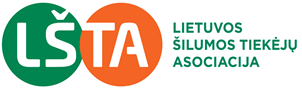 V. Gerulaičio g. 10LT-08200 VilniusTel. (8-5) 2667025info@lsta.lt, www.lsta.ltJuridinių asmenų registrasVĮ „Registrų centras“ Vilniaus filialasĮmonės kodas 124361985 
Atsiskaitomoji sąskaita LT27 7044 0600 0125 7217 AB SEB bankasLietuvos Respublikos energetikos ministerijai2021-10-19Nr. 95Lietuvos Respublikos energetikos ministerijaiĮNr. DĖL ŠILUMOS ŪKIO ĮSTATYMO NR. IX-1565 32 STRAIPSNIO PAKEITIMO ĮSTATYMO PROJEKTO ATITIKIMO  ENERGIJOS IŠTEKLIŲ RINKOS ĮSTATYMO NR. XI-2023 23 IR 28 STRAIPSNIŲ PAKEITIMO ĮSTATYMO PROJEKTO NUOSTATOMSDĖL ŠILUMOS ŪKIO ĮSTATYMO NR. IX-1565 32 STRAIPSNIO PAKEITIMO ĮSTATYMO PROJEKTO ATITIKIMO  ENERGIJOS IŠTEKLIŲ RINKOS ĮSTATYMO NR. XI-2023 23 IR 28 STRAIPSNIŲ PAKEITIMO ĮSTATYMO PROJEKTO NUOSTATOMSDĖL ŠILUMOS ŪKIO ĮSTATYMO NR. IX-1565 32 STRAIPSNIO PAKEITIMO ĮSTATYMO PROJEKTO ATITIKIMO  ENERGIJOS IŠTEKLIŲ RINKOS ĮSTATYMO NR. XI-2023 23 IR 28 STRAIPSNIŲ PAKEITIMO ĮSTATYMO PROJEKTO NUOSTATOMSDĖL ŠILUMOS ŪKIO ĮSTATYMO NR. IX-1565 32 STRAIPSNIO PAKEITIMO ĮSTATYMO PROJEKTO ATITIKIMO  ENERGIJOS IŠTEKLIŲ RINKOS ĮSTATYMO NR. XI-2023 23 IR 28 STRAIPSNIŲ PAKEITIMO ĮSTATYMO PROJEKTO NUOSTATOMS